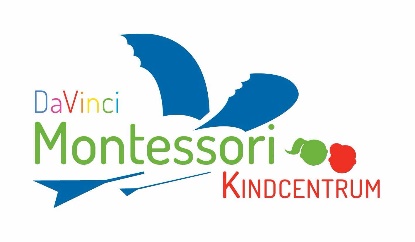 Nieuwsflits 3 nov 2023                                                                                    Welkom!Welkom Liam bij de Vlinders en Luca bij de Panters. We wensen jullie en jullie ouders een fijne tijd toe bij ons op school!Puck&Co nieuwsDe peuters kregen een herfstyogales van Nynke, de yogajuf, en oefenden versjes over de maan en planeten  met yogabewegingen. De gymleraar van school heeft muziekgym oefeningen gedaan met de peuters en ze vonden het geweldig.Om de twee weken komt een verpleegkundige van het consultatiebureau langs die beschikbaar is om vragen/ zorgen van ouders te bespreken.Kim, de pedagogisch medewerker die met bevallingsverlof is, kwam op bezoek met baby Quinten. We verwachten Kim snel terug. De kinderen van de BSO hebben afgelopen maandag een Kickbokstraining gehad met John van de Laudius sportschool. Dat was geweldig! Verder knutselen en spelen we nog over planeten en het heelal.Voor meer informatie: https://puckenco.nl/contact en https://www.facebook.com/MontessoriKindcentrumKanjer-praktijkdagenAfgelopen dinsdag heeft de eerste kanjerpraktijkdag plaatsgevonden bij de Rupsjes, Bijtjes, Panters en Zebra’s. Frank Sessink, de kanjertrainer, gaf een kanjerles en sprak met kinderen over hoe je op een goede manier om kunt gaan met jezelf en de ander. Op maandag 27 november komt hij in de groepen bij de Vlinders, Kikkers, Olifanten en Ara’s. Op 5 maart komt Frank nogmaals terug en kijken we in welke groepen een vervolg het meest zinvol is. Na de praktijklessen volgt een nabespreking met het team, zodat we van elkaar kunnen leren en weer allemaal dezelfde (kanjer)taal spreken.Beleid telefoongebruik en smartwatchesVeel kinderen nemen een mobiele telefoon mee naar school of dragen een smartwatch. Om duidelijk te zijn naar kinderen en u hebben we hierop beleid gemaakt. Op het MKC is tijdens schooltijd het gebruik van mobiele telefoons of smartwatches niet toegestaan. Dit geldt zowel op school, als tijdens excursies en schoolreisjes. Aangezien veel kinderen zelfstandig naar school fietsen en ouders contact met hun kind willen hebben, is het meenemen van de telefoon wel toegestaan. Deze blijft in de tas of wordt in de daarvoor bestemde kluisjes opgeslagen. De telefoon dient te allen tijde op stil te staan en dat geldt ook voor de smartwatch. Uiteraard mag de smartwatch als horloge gebruikt worden, maar de berichten moeten worden uitgezet. Als kinderen hun telefoon of smartwatch toch tijdens de les gebruiken, dan nemen wij deze in en geven hem aan het einde van de schooldag terug. Ouders krijgen in deze gevallen een bericht.Reminders:* Studiedag 8 november, alle kinderen vrijdag* Ouderavond social media woensdag 15 november, zaal Wieleman, aanvang 19.30 uur* Ouderavond hoogbegaafdheid, woensdag 29 november op het Carrousel, Kardinaal de Jongstraat 2, te Zevenaar, aanvang 19.30 uur* Woensdag 22 november vanaf 12.15 -12.45 uur Inloopmoment; alle (groot)ouders welkom!Team MKC